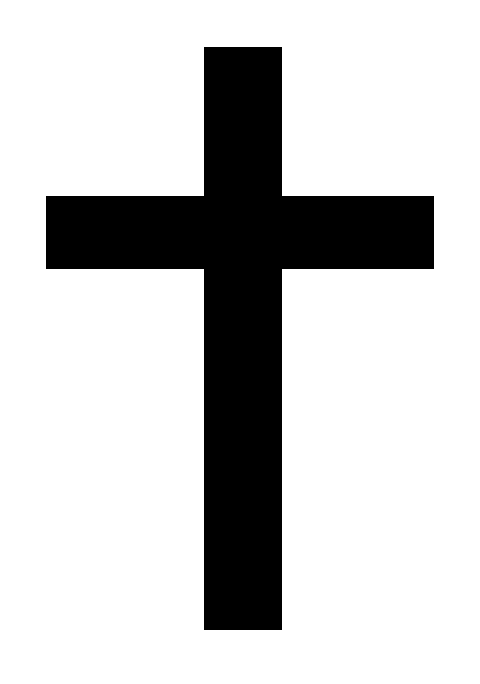 Holy Cross Catholic School240 NORTH BISHOP AVENUESPRINGFIELD, PA 19064610-626-1709610-626-1859 (fax)April 21, 2021Dear Parents, Grandparents and Guardians,In today’s busy world, O God, it is easy for us to overlook the things that are truly important.  Help us to focus more of our time and attention on things that matter, dedicating time in prayer to You, loving and caring for our families and offering our support to friends.  Amen.Please remember to access your child(ren)’s health each day.  If they are sick do not send them to school.  If you are sick, please keep your child(ren) home until you get tested for COVID.  Please be vigilant, because we still have some way to go before this pandemic quiets down.As you know, the weeks are going by quickly.  Before you know it, summer will be here.  I am hoping for a fresh start in September.  The diocese is working on the reopening of schools for September of 2021.  We will be looking at the recommendations from the Health Department and meeting throughout the summer to get ready for the fall.  I am looking forward to a more normal year in 2021-2022.Please make sure you are checking Option C for your child(ren)’s progress.  Now is the time for the children to really work on areas of weakness and improve as much as they can.  I know how it is this time of the year.  We all have spring fever.Please remember to apply for BLOCS.  We have a generous amount of money to award this year if a family qualifies through BLOCS.  Just go to the school website and follow the directions. On Sunday, April 25th, the First Communion children will have a retreat and practice beginning with the 11:00 Mass.  The retreat and practice will take place after Mass. Parents will leave after Mass and return to pick-up their children at 2:00 pm.  Please keep the students in your prayers.First Holy Communion will take place on Saturday, May 1 at 10:00 am. In the church.  Students will be assigned a pew with their family.  You will receive more information the day of the retreat.Progress reports will be available on Friday, April 30th.  Please review them with your child(ren).  Please remember that the Home and School is sponsoring a drive-in movie night on May 1, 2021.  I am attaching the flyer.  Please consider attending with your family.  It should be a fun night.Remember, no fast-food lunches are allowed.  It was becoming a big problem.  Thank you for your cooperation.Please make sure that your child is wearing the proper uniform and shoes.  No sneakers are allowed except on gym day.  The Pre-K and K are the exception as they wear their gym clothes every day.Some boys need to get their hair cut.  Please be attentive to this.  No mohawks, or fad haircuts.  That means long hair that is in their faces or going down their back.  Thank you.Girls are not permitted to color their hair, have fake nails or wear hoop earrings.  They have plenty of time to color their hair, get their nails done and wear hoop earrings.  Thank you.Some students are bringing spinners to school.  NO TOYS are allowed in school.  That is considered a toy.I will be revising the handbook for next year and there will be a new handbook for the Pre-School.  As I told you, we are working on Keystone Stars to have the Pre-School licensed.  We will be moving into Phase 2 next school year.Thank you for your cooperation throughout the school year.  Have a great week!  God bless you!Sincerely,Dr. Worrilow.